第１回羊蹄地域ケアネットワーク研究会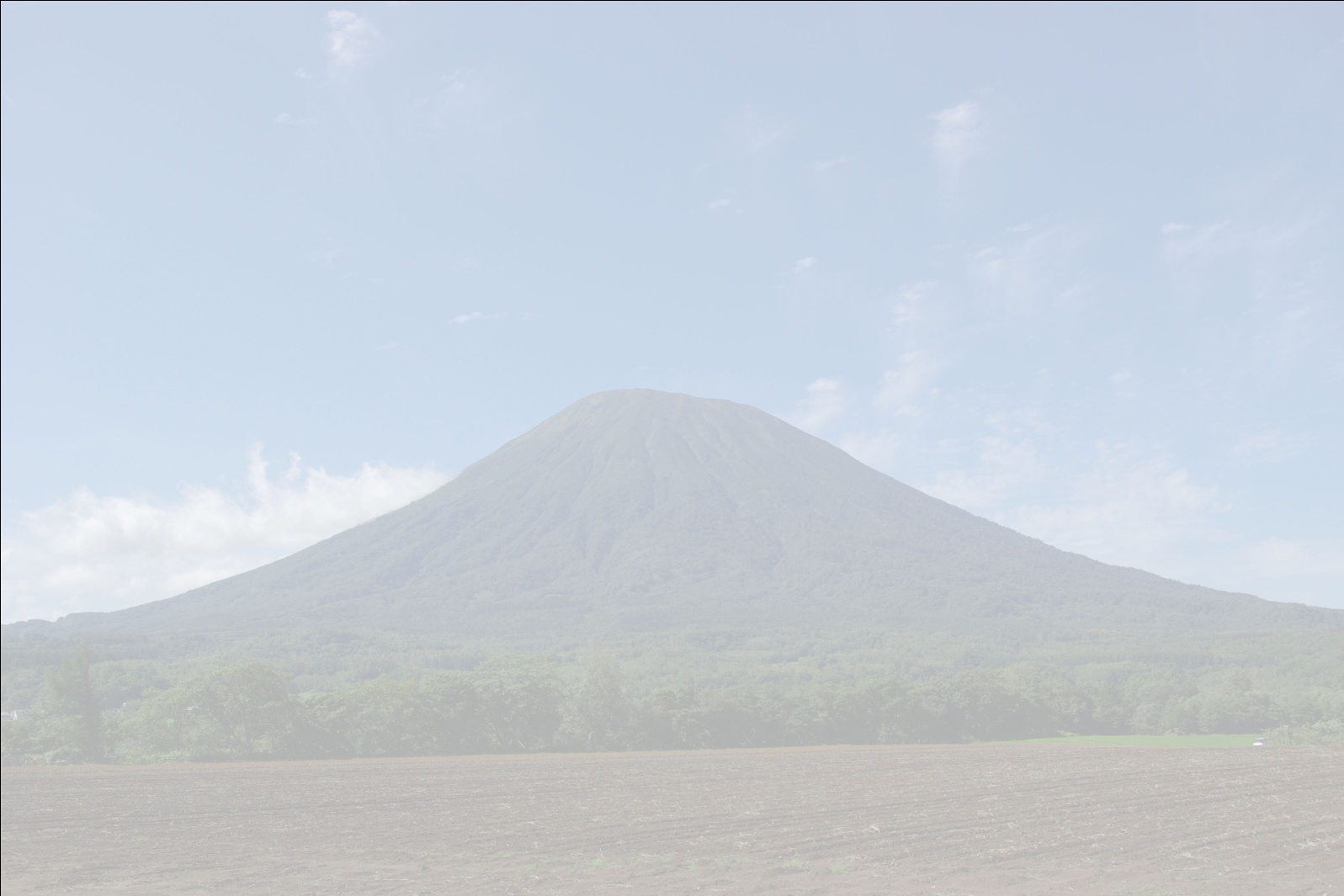 テーマ講　師 ： 大原　昌樹　先生　（香川県国保陶病院院長）日　時 ： 2013年8月3日（土）14：00 ～ 17：00場　所 ： 倶知安町福祉会館（ TEL0136-23-0500 ）参加費 ： 無　料※終了後、懇親会を行います。参加費は無料です。